Карта знаний «Кемеровская роспись», основанная на приемах визуальной мнемотехники. Мнемоническое запоминание состоит из четырёх этапов: кодирование в образы, запоминание (соединение двух образов), запоминание последовательности, закрепление в памяти. 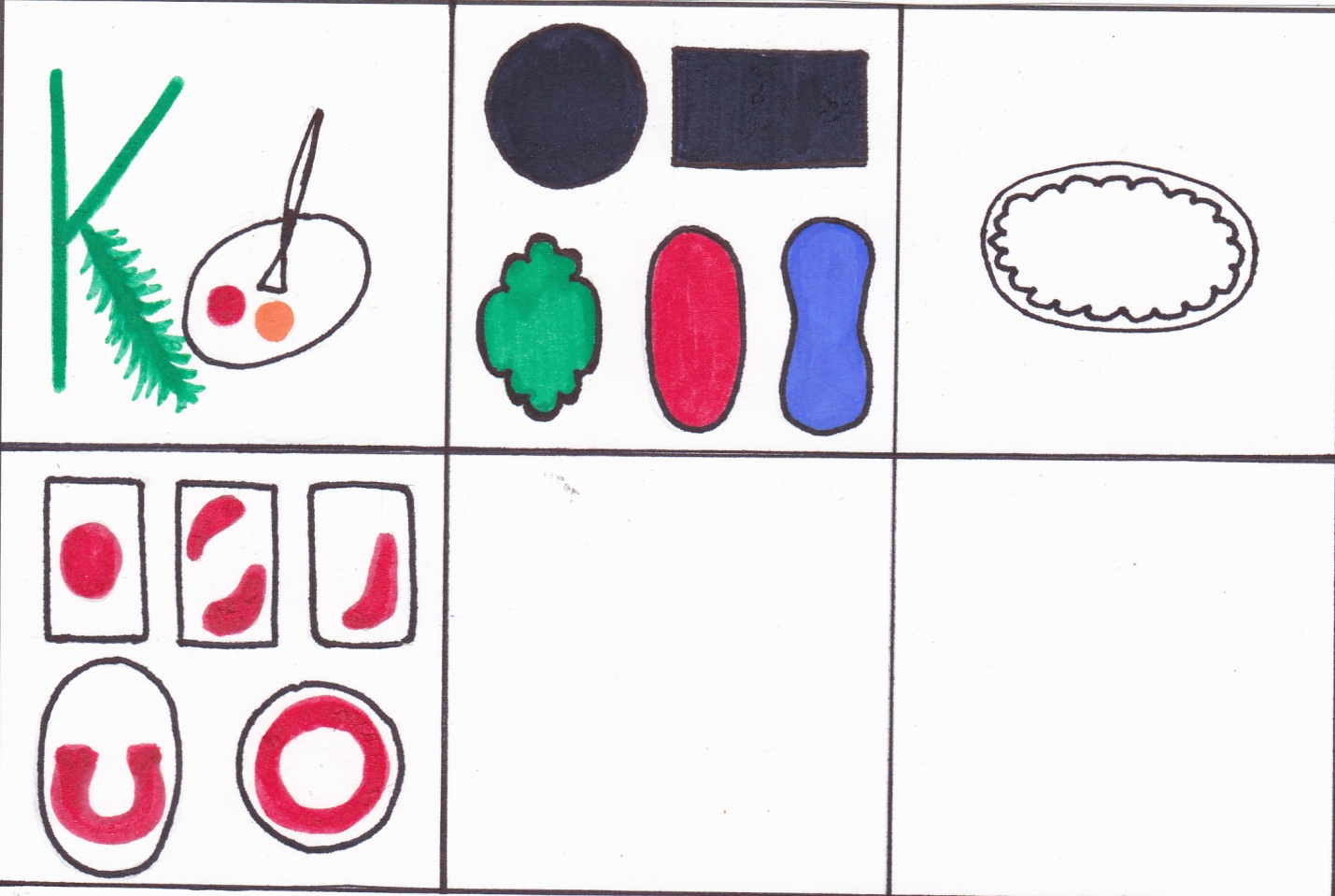 